Section 1Description of the Sample and Sample RecruitmentParticipants are from the Adolescent Health Risk Behavior (AHRB) study, a study designed to characterize behavioral and cognitive correlates of adolescents’ health risk behavior trajectories. AHRB consists of a nonprobability sample of 10th and 12th grade students recruited from nine public school districts across eight Southeastern Michigan counties, using a quota sampling approach to increase socioeconomic, racial and ethnic diversity. Recruitment of participants was conducted at the school and/or school district level, using a quota sampling approach. Specifically, schools were recruited to maximize sample diversity on socioeconomic status (SES) and race/ethnicity, with replacements sought for schools that declined participation (almost always for internal scheduling reasons). The recruitment strategy was intended to approximate the demographic characteristics of the population in Michigan, whereby 81% identified as White, 15.2% as Black or African American, and 5.1% as Hispanic or Latino (of any race) in the 2019 American Community Survey [1] .A total of 5009 eligible participants took a consent form home that required active parental consent to participate, and 2278 (45.8%) students returned the parental consent forms to their schools. The vast majority of those simply did not return the forms; parents rarely declined participation. Of those 2278 who provided parental consent, 2017 (88.5%) students participated in this study (non-participation was due primarily to absence on the day of in-school assessments). Section 2 Motivation behind weighting methodsWe constructed weights and calibrated the AHRB sample to adjust for potential bias dueto the non-probability sampling design. First, AHRB’s recruiting technique of quota sampling of students could introduce selection bias due to voluntary participation [2]. To adjust for potential bias incurred by the nonprobability sampling, we used the method of raking, i.e., iterative proportional fitting, and generated a weight for each sample unit to balance the sample distribution with the target population distribution for a given set of variables. For this study, we utilized the 2015 one-year American Community Survey (ACS) public use microdata sample (PUMS) for calibration, since the first wave of the AHRB data was collected in 2015. Raking adjustmentTargeting to represent U.S. adolescents between 15- and 19-year-old, we used theweighted ACS-PUMS data for 15–19-year-old to approximate the population distribution and calculated post-stratification weights for the AHRB sample. We iteratively matched four demographic characteristics between ACS with AHRB: Sex, Race and ethnicity, Household size, and parental employment status. Below, we described the data preprocessing details.Sex: male and female.Race and Ethnicity: Small groups with race categories of “Native Hawaiian or Other Pacific Islander alone,” “American Indian and Alaskan Native alone,” and “unknown or not reported” were grouped together (n = 32 out of 2017 cases). In ACS, this combined category also included the group with “Some Other Race Alone” available in ACS but not in AHRB does not have.Household Size: In AHRB, 5 out of the 2017 cases have missing values for this variable. To avoid data deletion, random values were drawn from the sample pool of the remaining 2012 cases with replacement and assigned to those five cases.Parent Employment: Because ACS does not collect parental employment for individuals 18- year-old or older, the weighting process created a new level for parent employment called “18 year old or older” for both ACS and AHRB data to keep the levels from the two datasets the same.The process of raking was carried out using the survey package in R [3]. To avoid extreme weights, we trimmed the weight by assigning weights smaller than 2% quantile of the weights with the weight value at the second quantile. Similarly, weights larger than 98% quantile of the weights were assigned with the weight value at the 98th quantile.In summary, we constructed based weights for W1 participants to adjust for sample selection bias. The distribution of the overall weight is shown in Figure S1.Figure S1. Distribution of the overall weights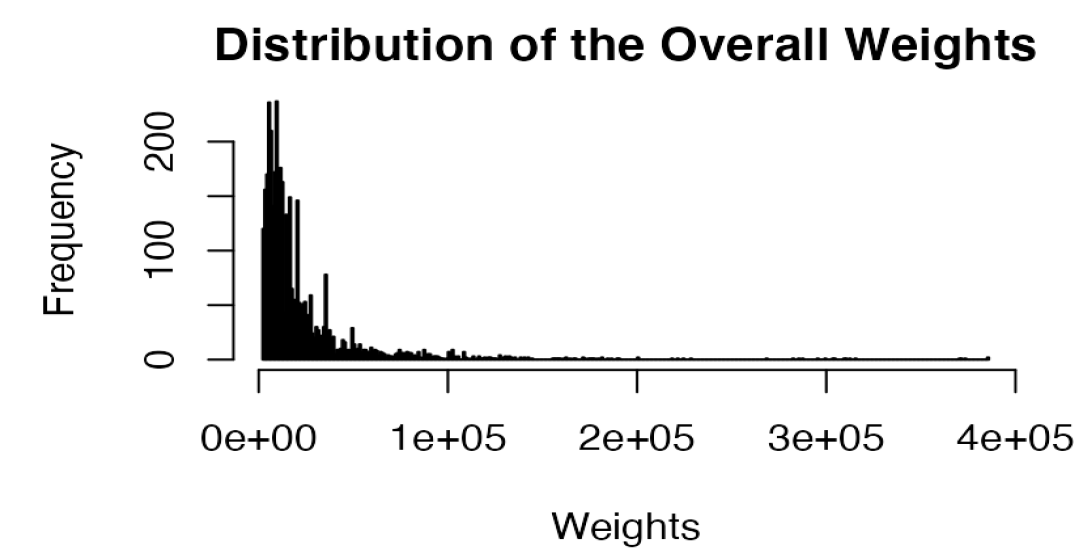 ReferencesBureau, U.C. 2019 Available online: https://www.census.gov/programs-surveys/acs/news/updates/2019.html (accessed on 31 July 2024).Elliott, M.R.; Valliant, R. Inference for Nonprobability Samples. Statistical Science 2017, 32, 249–264, doi:10.1214/16-STS598.Lumley, T. Survey: Analysis of Complex Survey Samples; 2021. Available online: http://r-survey.r-forge.r-project.org/survey/ (accessed on 31 July 2024).Section 3Table S1Unweighted Sociodemographic Characteristics of Participants (N=2,017)Table S2 Multi-Level Models: Associations Between Internalizing Problems, Externalizing Problems, and Prospective Self (IV) and 12-Month Alcohol Use (Unweighted)ASEBA Youth Self-Report SurveyRef = reference category; WNL = within normal levelsTable S3 Multi-Level Models: Associations Between Internalizing Problems, Externalizing Problems, and Prospective Self (IV) and 12-Month Marijuana Use (Unweighted)ASEBA Youth Self-Report SurveyRef = reference category; WNL = within normal levelsTable S4 Multi-Level Models: Associations Between t-Score Internalizing Problems, Externalizing Problems, and Prospective Self (IV) and 12-Month Alcohol Use ASEBA Youth Self-Report SurveyRef = reference categoryTable S5 Multi-Level Models: Associations Between t-Score Internalizing Problems, Externalizing Problems, and Prospective Self (IV) and 12-Month Marijuana Use ASEBA Youth Self-Report SurveyRef = reference categoryTable S6 Associations Between Internalizing Problems, Externalizing Problems, and Prospective Self (IV) with Internalizing and Externalizing Interaction and 12-Month Alcohol Use (unweighted vs. weighted)ASEBA Youth Self-Report SurveyRef = reference categoryTable S7 Associations Between Internalizing Problems, Externalizing Problems, and Prospective Self (IV) with Internalizing and Externalizing Interaction and 12-Month Marijuana Use (unweighted vs. weighted)ASEBA Youth Self-Report SurveyRef = reference categoryDemographic InformationAge, M (SD)16.8 (1.1)Sex, n (%) female 1110 (55.0)Race/Ethnicity, n (%)  Black or African American non-Hispanic452 (22.4)  White non-Hispanic1103 (54.7)  Hispanic all races161 (8.0)  Other88 (4.4)  More than one race non-Hispanic213 (10.6)Current level of education, n (%)  10th grade985 (48.8)  12th grade1032 (51.2)Average Level Parent Education, n (%)  Completed less than grade school12 (0.62)  Some high school117 (6.0)  Completed high school362 (18.6)  Some college569 (29.2)  Completing college560 (28.7)  Graduate or professional school after college330 (16.9)PredictorsModel 1Model 1Model 1Model 2          Model 2          Model 2          Model 3          Model 3          Model 3          Predictors      b                SE               p               b                SE               p               b                SE               p               b                SE               p               b                SE               p               b                SE               p               b                SE               p               b                SE               p               b                SE               p         12-Month Self-Reported Alcohol UseIntercept0.750.10<0.0010.690.10<0.0010.700.10<0.001Sex (ref=female)  Male−0.130.070.06−0.180.070.01−0.190.070.009Subject Grade (ref=10th grade)  12th grade0.830.07<0.0010.800.07<0.0010.800.07<0.001Race/Ethnicity (ref=White non-Hispanic)  Black or African American non-Hispanic−0.510.10<0.001−0.530.10<0.001−0.530.10<0.001  Hispanic all races−0.160.140.26−0.180.140.20−0.180.140.20  Other−0.480.190.01−0.430.180.02−0.430.180.02  More than one race non-Hispanic−0.290.120.03−0.320.120.006−0.320.120.006Average Parent Education (ref=graduate school or professional school after college)  Completed grade school or less0.210.500.660.040.480.930.040.480.93  Some high school0.200.170.260.160.170.340.160.170.35  Completed high school0.110.120.360.050.120.700.040.120.71  Some college0.200.120.060.210.100.050.210.100.05  Completed college0.180.110.100.190.100.070.180.100.07Externalizing Behavior Problems (ref=WNL)  Borderline clinical range1.130.15<0.0011.150.13<0.001  Clinical range1.570.18<0.0011.580.24<0.001Internalizing Behavior Problems (ref=WNL)  Borderline clinical range−0.070.130.59−0.070.130.58  Clinical range−0.200.120.11−0.190.130.13Prospective Self−0.590.190.001−0.640.210.002Externalizing Behavior*Prospective Self  Borderline clinical range0.230.710.75  Clinical range0.030.850.97Internalizing Behavior*Prospective Self  Borderline clinical range 0. 060.720.93  Clinical range 0.190.600.75PredictorsModel 1Model 1Model 1Model 2          Model 2          Model 2          Model 3          Model 3          Model 3          Predictors      b                SE               p               b                SE               p               b                SE               p               b                SE               p               b                SE               p               b                SE               p               b                SE               p               b                SE               p               b                SE               p         12-Month Self-Reported Marijuana UseIntercept0.260.120.030.200.120.090.220.120.07Sex (ref=female)  Male0.200.090.020.160.080.060.140.080.09Subject Grade (ref=10th grade)  12th grade0.620.12<0.0010.590.08<0.0010.580.08<0.001Race/Ethnicity (ref=White non-Hispanic)  Black or African American non-Hispanic−0.150.120.21−0.170.110.14−0.160.110.14  Hispanic all races0.320.180.070.310.170.060.340.170.04  Other−0.580.220.009−0.510.210.02−0.520.210.01  More than one race non-Hispanic0.200.150.180.160.140.270.130.140.34Average Parent Education (ref=graduate school or professional school after college)  Completed grade school or less−0.440.650.51−0.560.610.36−0.640.610.30  Some high school0.640.220.0030.620.210.0030.620.210.003  Completed high school0.360.150.010.280.140.040.260.140.06  Some college0.120.130.370.130.120.300.120.120.35  Completed college0.040.130.770.050.120.660.050.120.69Externalizing Behavior Problems (ref=WNL)  Borderline clinical range1.450.18<0.0011.420.20<0.001  Clinical range2.400.24<0.0012.410.32<0.001Internalizing Behavior Problems (ref=WNL)  Borderline clinical range−0.180.160.24−0.220.160.17  Clinical range−0.280.150.06−0.230.150.12Prospective Self−0.800.22<0.001−0.890.25<0.001Externalizing Behavior*Prospective Self  Borderline clinical range−0.620.960.52  Clinical range−0.591.110.60Internalizing Behavior*Prospective Self  Borderline clinical range −0.610.890.47  Clinical range 1.600.720.03PredictorsModel 1Model 1Model 1Model 2          Model 2          Model 2          Model 3          Model 3          Model 3          Predictors      b                SE               p               b                SE               p               b                SE               p               b                SE               p               b                SE               p               b                SE               p               b                SE               p               b                SE               p               b                SE               p         12-Month Self-Reported Alcohol UseIntercept0.750.10<0.001−1.640.21<0.001−1.640.21<0.001Sex (ref=female)  Male−0.130.070.06−0.200.070.003−0.190.070.004Subject Grade (ref=10th grade)  12th grade0.830.07<0.0010.740.07<0.0010.740.07<0.001Race/Ethnicity (ref=White non-Hispanic)  Black or African American non-Hispanic−0.510.10<0.001−0.550.09<0.001−0.550.09<0.001  Hispanic all races−0.160.140.26−0.180.130.18−0.180.130.16  Other−0.480.190.01−0.390.170.02−0.390.170.02  More than one race non-Hispanic−0.290.120.03−0.420.11<0.001−0.410.11<0.001Average Parent Education (ref=graduate school or professional school after college)  Completed grade school or less0.210.500.660.200.440.650.210.440.63  Some high school0.200.170.260.130.160.430.130.160.41  Completed high school0.110.120.360.040.110.730.040.110.71  Some college0.200.120.060.120.100.210.120.100.22  Completed college0.180.110.100.180.100.060.180.100.06Externalizing Behavior Problems 0.080.00<0.0010.080.00<0.001Internalizing Behavior Problems −0.030.00<0.001−0.030.00<0.001Prospective Self0.080.180.671.080.180.21Externalizing Behavior*Prospective Self−0.020.0120.31Internalizing Behavior*Prospective Self0.000.020.99PredictorsModel 1Model 1Model 1Model 2          Model 2          Model 2          Model 3          Model 3          Model 3          Predictors      b                SE               p               b                SE               p               b                SE               p               b                SE               p               b                SE               p               b                SE               p               b                SE               p               b                SE               p               b                SE               p         12-Month Self-Reported Marijuana UseIntercept0.260.120.03−2.300.26<0.001−2.300.26<0.001Sex (ref=female)  Male0.200.090.020.150.080.060.160.080.045Subject Grade (ref=10th grade)  12th grade0.620.09<0.0010.550.08<0.0010.560.08<0.001Race/Ethnicity (ref=White non-Hispanic)  Black or African American non-Hispanic−0.150.120.21−0.160.110.15−0.150.110.15  Hispanic all races0.320.180.070.360.160.030.340.160.04  Other−0.580.220.009−0.500.200.01−0.520.200.01  More than one race non-Hispanic0.200.150.180.100.140.450.110.140.40Average Parent Education (ref=graduate school or professional school after college)  Completed grade school or less−0.440.650.51−0.430.600.47−0.390.590.51  Some high school0.640.220.0030.550.200.0070.570.200.01  Completed high school0.360.150.010.250.140.070.250.140.06  Some college0.120.130.370.050.120.690.040.120.74  Completed college0.040.130.770.050.120.710.040.120.73Externalizing Behavior Problems 0.080.01<0.0010.080.01<0.001Internalizing Behavior Problems −0.020.00<0.001−0.020.00<0.001Prospective Self−0.290.220.193.051.070.004Externalizing Behavior*Prospective Self−0.090.02<0.001Internalizing Behavior*Prospective Self0.030.020.18PredictorsUnweighted ModelUnweighted ModelUnweighted ModelWeighted ModelWeighted ModelWeighted ModelPredictors      b                SE               p               b                SE               p               b                SE               p               b                SE               p               b                SE               p               b                SE               p         12-Month Self-Reported Alcohol UseIntercept0.680.10<0.0010.890.11<0.001Sex (ref=female)  Male−0.180.070.009−0.280.080.001Subject Grade (ref=10th grade)  12th grade0.810.07<0.0010.730.08<0.001Race/Ethnicity (ref=White non-Hispanic)  Black or African American non-Hispanic−0.510.10<0.001−0.560.09<0.001  Hispanic all races−0.170.140.21−0.290.130.03  Other−0.420.180.02−0.570.160.001  More than one race non-Hispanic−0.290.110.01−0.310.130.02Average Parent Education (ref=graduate school or professional school after college)  Completed grade school or less0.150.470.750.200.490.68  Some high school0.160.170.340.170.240.48  Completed high school0.050.120.68−0.040.130.76  Some college0.220.100.040.140.120.26  Completed college0.200.100.060.120.120.33Externalizing Behavior Problems   Borderline clinical range1.080.19<0.0011.220.27<0.001  Clinical range1.640.28<0.0011.960.32<0.001Internalizing Behavior Problems   Borderline clinical range−0.120.150.39−0.190.150.22  Clinical range−0.150.140.29−0.290.130.03Prospective Self−0.620.190.001−0.740.220.001Externalizing Behavior*Internalizing Behavior  Borderline clinical range* Borderline clinical range−0.650.430.13−0.450.620.47  Borderline clinical range*Clinical Range0.410.340.220.510.480.29  Clinical range* Borderline clinical range0.990.470.030.820.440.06  Clinical range*Clinical range−0.800.410.05−0.720.470.13PredictorsUnweighted ModelUnweighted ModelUnweighted ModelWeighted ModelWeighted ModelWeighted ModelPredictors      b                SE               p               b                SE               p               b                SE               p               b                SE               p               b                SE               p               b                SE               p         12-Month Self-Reported Marijuana UseIntercept0.180.110.130.270.130.04Sex (ref=female)  Male0.160.820.050.050.110.64Subject Grade (ref=10th grade)  12th grade0.580.08<0.0010.590.11<0.001Race/Ethnicity (ref=White non-Hispanic)  Black or African American non-Hispanic−0.120.110.26−0.100.120.40  Hispanic all races0.310.170.060.310.230.17  Other−0.480.210.02−0.560.110.00  More than one race non-Hispanic0.180.140.180.180.190.35Average Parent Education (ref=graduate school or professional school after college)  Completed grade school or less−0.360.610.56−0.590.610.56  Some high school0.630.210.0030.450.210.003  Completed high school0.280.140.040.180.140.04  Some college0.140.120.250.100.120.25  Completed college0.080.120.57−0.010.140.96Externalizing Behavior Problems   Borderline clinical range1.710.25<0.0011.750.510.001  Clinical range1.960.40<0.0012.460.63<0.001Internalizing Behavior Problems   Borderline clinical range−0.270.170.12−0.170.230.47  Clinical range−0.150.170.38−0.200.170.25Prospective SelfExternalizing Behavior*Internalizing Behavior  Borderline clinical range* Borderline clinical range−1.420.520.007−1.410.830.09  Borderline clinical range*Clinical Range−0.180.430.68−0.010.750.99  Clinical range* Borderline clinical range2.100.60<0.0011.300.870.14  Clinical range*Clinical range−0.460.540.40−0.550.960.56